Dhanakosa: 3 Month Volunteer Application Form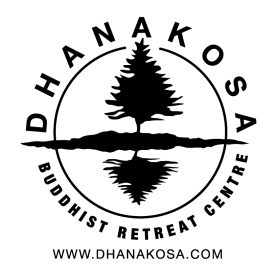 Date:Personal details:Please indicate your involvement with the Triratna Buddhist Community:Please indicate the area/s in which you would like to contribute:Skills and experience: Please give us some information regarding your experience/qualifications and any specific skills or training undertaken 												Please see overWe would like to find out a little more about you, for example, Why are you interested in becoming a volunteer at Dhanakosa?What do you hope to gain from the experience?Is there anything else we need to know about you, in terms of mental and physical health that may be relevant to your ability to relate to the community and your work?Please use the space below to answer these questions, continuing on a separate sheet if necessary:Please see overPlease provide contact details for two references – including at least one who is a member of the Triratna Buddhist Order.Any information you give us will be treated as confidential and only discussed with members of the community where appropriate.Many thanks for taking the time to complete this application form and for your interest in becoming a volunteer for Dhanakosa.Please return the form by email to info@dhanakosa.com or by post to:Dhanakosa,Balquhidder,Lochearnhead,FK19 8PQ.Name:Address:Postcode:Home phone:Mobile:Email:Little or no previous contactRegular contact with local centre/ retreat centre- if so which one?MitraAsked for OrdinationOrder memberI am interested in volunteering in these areasI am willing to volunteer in these areasI would rather not volunteer in these areasCookingGardening and groundsMaintenance/DIYPainting and decoratingHousekeeping/cleaningDo you have a current driving licence?Yes/NoThe role involves physical work cooking in the retreat centre kitchen and undertaking manual tasks like cleaning and lifting/carrying medium weight items. Please comment on your physical health and ability to undertake this kind of work: The role involves physical work cooking in the retreat centre kitchen and undertaking manual tasks like cleaning and lifting/carrying medium weight items. Please comment on your physical health and ability to undertake this kind of work: 